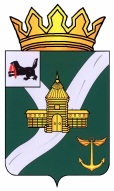 КОНТРОЛЬНО-СЧЕТНАЯ КОМИССИЯ УСТЬ-КУТСКОГО МУНИЦИПАЛЬНОГО ОБРАЗОВАНИЯ(КСК УКМО)ЗАКЛЮЧЕНИЕ № 01-59з на проект решения Думы Усть-Кутского муниципального образования «О внесении изменений в Прогнозный план (программу) приватизации муниципального имущества Усть-Кутского муниципального образования на 2023 год, утвержденный решением Думы Усть-Кутского муниципального образования от 29.11.2022 г. №135» Утверждено                                                                                              распоряжением председателяКСК УКМОот 20.09.2023 №75-пЗаключение Контрольно-счетной комиссии Усть-Кутского муниципального образования (далее – КСК УКМО) на проект решения Думы Усть-Кутского муниципального образования «О внесении изменений в Прогнозный план (программу) приватизации муниципального имущества Усть-Кутского муниципального образования на 2023 год, утвержденный решением Думы Усть-Кутского муниципального образования от 29.11.2022 г. №135» (далее – Проект решения) подготовлено в соответствии с частью 2 статьи 157 Бюджетного кодекса Российской Федерации, частью 2 статьи 9 Федерального закона от 07.02.2011 №6-ФЗ «Об общих принципах организации и деятельности контрольно-счетных органов субъектов Российской Федерации и муниципальных образований», Положением о Контрольно-счетной комиссии Усть-Кутского муниципального образования, утвержденным решением Думы  УКМО от 30.08.2011 № 42 (с изменениями, внесенными решением Думы УКМО от 14.10.2021 № 64), стандартом внешнего муниципального финансового контроля СВФК-4 «Подготовка, проведение и оформление результатов экспертно-аналитических мероприятий», утвержденным распоряжением КСК УКМО от 10.08.2012 г. №8-р, пунктом 1.1.3. Плана деятельности КСК УКМО на 2023 год, иными нормативными правовыми актами Российской Федерации, Иркутской области и Усть-Кутского муниципального образования (далее - УКМО). Проект решения направлен Думой Усть-Кутского муниципального образования (далее - Дума УКМО) в КСК УКМО для подготовки заключения 18.09.2023 г. Цель проведения экспертно-аналитического мероприятия - оценка эффективности формирования муниципальной собственности, управления и распоряжения такой собственностью и контроль за соблюдением установленного порядка формирования такой собственности, управления и распоряжения такой собственностью.Предмет экспертно-аналитического мероприятия:- Проект решения Думы УКМО «О внесении изменений в Прогнозный план (программу) приватизации муниципального имущества Усть-Кутского муниципального образования на 2023 год, утвержденный решением Думы Усть-Кутского муниципального образования от 29.11.2022 г. №135».Сроки проведения экспертно-аналитического мероприятия: с 19 сентября 2023 года по 20 сентября 2023 года.Исполнители экспертно-аналитического мероприятия: председатель КСК УКМО - Промыслова Оксана Викторовна.Для проведения экспертизы КСК УКМО исследованы следующие документы:- Федеральный закон от 21.12.2001 г. № 178-ФЗ «О приватизации государственного и муниципального имущества»;- Федеральный закон от 26.12.1995 №208-ФЗ «Об акционерных обществах»;- Устав закрытого Акционерного Общества «Санаторий Усть-Кут»;-  Финансовая отчетность ЗАО «Санаторий Усть-Кут»;- Проект решения;- пояснительная записка к Проекту решения;В ходе проведения экспертизы установлено следующее.Представленный Проект решения подготовлен Комитетом по управлению муниципальным имуществом УКМО (далее КУМИ УКМО).В соответствии с пунктом 4.3. части 4 Положения о приватизации муниципального имущества УКМО, утвержденного решением Думы УКМО от 24.02.2015 №244 (с изменениями от 26.04.2017 №97, от 28.11.2017 №130) (далее – Положение о приватизации) для обеспечения соблюдения при планировании приватизации муниципального имущества установленных требований, правовым актом КУМИ УКМО образуется Комиссия по приватизации муниципального имущества (далее – комиссия по приватизации). Комиссия по приватизации рассматривает вопросы, связанные с формированием проекта прогнозного плана приватизации муниципального имущества на очередной финансовый год, внесением изменений в прогнозный план приватизации (включением объектов муниципального имущества в прогнозный план приватизации и исключением указанных объектов из плана), и дает заключения рекомендательного характера по указанным вопросам. В представленной пояснительной записке данный вопрос нашел отражение со ссылкой на протокол комиссии по приватизации муниципального имущества Усть-Кутского муниципального образования от 08.09.2023 г.  Согласно представленной к Проекту решения пояснительной записке, основной целью принятия решения является повышение эффективности использования муниципального имущества, увеличение доходной части бюджета и снижение расходов на содержание муниципального имущества. Проект решения дополняется разделом «Пакеты акций акционерных обществ, планируемых к приватизации в 2023 году», где к продаже запланированы именные, бездокументарные акции ЗАО «Санаторий Усть-Кут» в объеме 20% уставного капитала, в количестве 1 572 штука, номинальной стоимостью 1 рубль. Продажа акций предполагает переход права собственности (и соответственно, всех прав и обязанностей, связанных с владением акциями) от акционера к иному лицу, третьему, до момента продажи лицу, не являющемуся акционером, или действующему акционеру. При этом ч.3 ст.7 Федерального закона от 26.12.1995 №208-ФЗ «Об акционерных обществах» определяет порядок реализации преимущественного права приобретения акций акционерами непубличного акционерного общества отчуждаемых по возмездным сделкам другими акционерами, по цене предложения третьему лицу или по цене, которая или порядок определения которой установлены уставом общества. Уставом ЗАО «Санаторий Усть-Кут» (далее – Общество) закреплено преимущественное право приобретения акций, продаваемых другими акционерами этого Общества, по цене предложения третьему лицу пропорционально заявленным требованиям. Порядок определения цены акции Уставом не определен.Спрогнозировать объем денежных средств от продажи акций без проведения обязательной оценки в соответствии с Федеральным законом от 29.07.1998 № 135-ФЗ «Об оценочной деятельности в Российской Федерации» представляется сложным в силу специфики объекта приватизации.Тем нем менее, КСК УКМО полагает, что прогноз поступления средств от приватизации акций не может быть определен из номинальной стоимости (один рубль стоимость одной акции) и составлять в абсолютной сумме 1 572 рубля.  В данном случае целесообразнее исходить из стоимости чистых активов Общества и доли уставного капитала, принадлежащего Усть-Кутскому муниципальному образованию. Таким образом, используя открытые источники, КСК УКМО проанализирована информация из Государственного информационного ресурса бухгалтерской (финансовой) отчетности (Ресурс БФО) в отношении ЗАО «Санаторий Усть-Кут», а именно «Отчет об изменениях капитала за 2022 год» (форма по ОКУД 0710004). Согласно данной формы чистые активы Общества в динамике представлены в следующей таблице.                                                                                                                                        тыс. рублейИсходя из стоимости чистых активов по состоянию на 31.12.2 (2 964,0 тыс. рублей) и доли уставного капитала, принадлежащего Усть-Кутскому муниципальному образованию (20%), прогнозный объем денежных средств от продажи акций может составлять 592,8 тыс. рублей (377,1 рублей за одну акцию). КСК УКМО предлагает для более точного определения стоимости чистых активов по состоянию на текущую дату, Комитету запросить промежуточную бухгалтерскую отчетность у Общества и скорректировать прогнозный объем поступлений от продажи акций, так как в силу статей 62,96 Бюджетного кодекса в состав иных источников внутреннего финансирования дефицита местного бюджета включаются поступления от продажи акций и иных форм участия в капитале, находящихся в собственности муниципального образования, что, в случае принятия Проекта решения, повлечет внесение изменений в основные характеристики бюджета Усть-Кутского муниципального образования на 2023 год и плановый период 2024 и 2025 годов.Учитывая отрицательную динамику актива баланса ЗАО «Санаторий Усть-Кут» на протяжении нескольких лет, отсутствия поступления в бюджет УКМО дивидендов от прибыли, решение органа местного самоуправления реализовать право акционера в виде продажи пакета акций является целесообразным. Проектом решения предлагается исключить из перечня иного имущества, планируемого к приватизации 2023 году автомобиль ГАЗ-322121 (автобус для перевозки детей) в связи с возникшей потребностью в транспортных средствах ММП «Северный город» УКМО, для оказания транспортных услуг, что не противоречит уставной деятельности предприятия.                                                              По итогам проведенной экспертизы КСК УКМО делает вывод, что проект решения Думы УКМО «О внесении изменений в Прогнозный план (программу) приватизации муниципального имущества Усть-Кутского муниципального образования на 2023 год, утвержденный решением Думы Усть-Кутского муниципального образования от 29.11.2022 г. № 135», представленный на рассмотрение Думы Усть-Кутского муниципального образования, соответствует основным положениям законодательства Российской Федерации, нормативным правовым актам УКМО и предлагается к рассмотрению с учетом замечаний и предложений, обозначенных в части прогноза поступления средств от приватизации акций.Председатель КСК УКМО			                     	             	        О.В. ПромысловаНа 31 декабря 2022 г.На 31 декабря 2021 г.На 31 декабря 2020 г.На 31 декабря 2019На 31 декабря 2018Чистые активы2 964,03 991,012 742,020 782,025 146,0